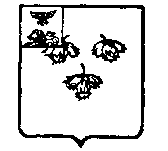 белгородская областьАДМИНИСТРАЦИЯ ЛЕСНОУКОЛОВСКОГО СЕЛЬСКОГО ПОСЕЛЕНИЯМУНИЦИПАЛЬНОГО РАЙОНА «КРАСНЕНСКИЙ РАЙОН»П О С Т А Н О В Л Е Н И Ес.Лесное Уколово«30» ноября 2021 г.                                                                                                                                         № 15 О внесении изменений в постановление администрации Лесноуколовского сельского поселения муниципального района «Красненский район» от 01 августа 2013 года № 09 «Об утверждении административного регламента «Предоставление сведений о ранее приватизированном имуществе»В соответствии с Федеральным законом от 06 октября 2003 года № 131-ФЗ «Об общих принципах организации местного самоуправления в Российской Федерации» Федеральным законом от 27 июля 2010 года № 210-ФЗ «Об организации предоставления государственных и муниципальных услуг», на основании Устава Лесноуколовского сельского поселения, в целях приведения нормативно-правовых актов Лесноуколовского сельского поселения в соответствие с нормами действующего законодательства администрация Лесноуколовского сельского поселения п о с т а н о в л я е т:1. Внести в Административный регламент по предоставлению муниципальной услуги «Предоставление сведений о ранее приватизированном имуществе», утвержденный в пункте 1 постановления администрации Красненского сельского поселения муниципального района «Красненский район» от 01 августа  2013 года № 09 «Об утверждении административного регламента «Предоставление сведений о ранее приватизированном имуществе» следующие изменения:1.1. дополнить пункт 2.6 раздела 2 «Стандарт предоставления муниципальной услуги» четвертым абзацем следующего содержания:«Администрация не вправе требовать от заявителя представления на бумажном носителе документов и информации, электронные образцы которых ранее были заверены в соответствии с пунктом 7.2 части 1 статьи 16 Федерального закона от 27.07.2010 года № 210-ФЗ, за исключением случаев, если нанесении отметок на такие документы либо их изъятие является необходимым условием предоставления государственной или муниципальной услуги, и иных случаев, установленных федеральными законами.».2. Заместителю главы администрации Лесноуколовского сельского поселения (Дыбова Е.И.) обнародовать данное решение путем вывешивания в общедоступных местах: Лесноуколовской сельской библиотеке, Лесноуколовском Доме культуры, Лесноуколовской основной общеобразовательной школе, администрации Лесноуколовского сельского поселения и разместить на официальном сайте администрации Лесноуколовского сельского поселения по адресу: http://lesnoukolovo.kraadm.ru.3. Настоящее постановление вступает в силу со дня его подписания.4. Контроль за исполнением настоящего постановления возложить на главу администрации Лесноуколовского сельского поселения Ушакову Ж.Ю.             Глава администрации Лесноуколовского сельского поселения                                   Ж.Ю.Ушакова                                                                                                                                      